Huyskwekerij Plantaardig      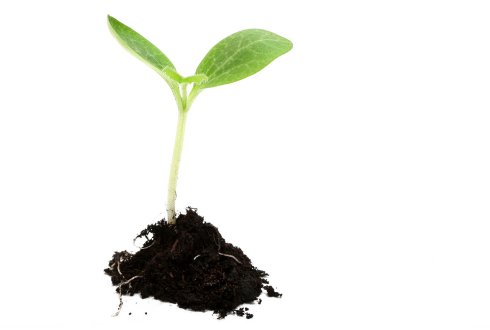 Naam:						Datum: Verzorgingskaart gewasVerzorgingskaart gewasNederlandse naam: Nederlandse naam: VerzorgingUitleg VerspenenWanneer moet de gezaaide plant verspeend worden?OppottenWanneer moet de kluitplant opgepot worden?Uitplanten Wanneer moet de kluitplant uitgeplant worden in de volle grond?Plantafstand:Hoogte en breedte volwassen plant: GroeibegeleidingHoe moet de plant aangebonden en/of gesnoeid worden? LichtStandplaats: schaduw /halfschaduw/zonTemperatuurbinnenplant/buitenplantBij welke temperatuur groeit de plant goed?Waterveel/gemiddeld/weinig Hoeveel keer per dag/week/maand/jaar? VoedingWelke meststof?Hoeveel keer per dag/week/maand/jaar?OogstrijpheidWanneer is de plant oogstrijp? Oogstbare deel plantWelk deel van de plant wordt geoogst?